BURTON CORNER WIMembers friends and partners enjoyed our annual garden party hosted by one of our committee members Jean and her husband John.
After a worrying few days erecting gazebos and preparing for wet 
weather the sun shone and attendance was the best ever.
Tombola, secret auction, book, plant and produce stalls were all well supported.
Our members were most generous with a supply of cakes and a lovely afternoon was enjoyed by us all.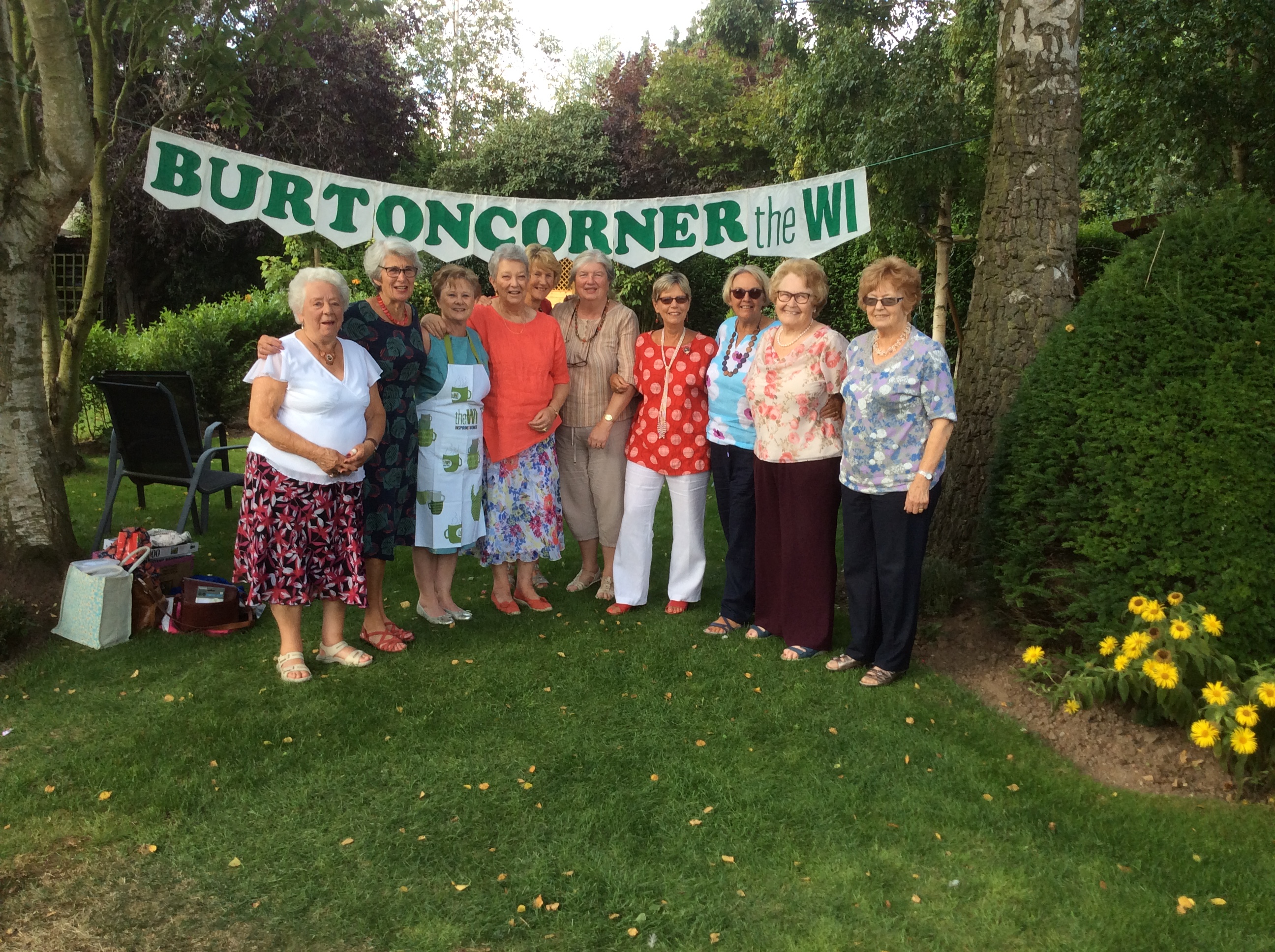 